Elaboração e emissão de Ordens de Fiscalização, Ordens de Serviço e Ordens de Baixa. Secretaria de Estado da Fazenda – SEFAZ. Lei Complementar nº 225, de 08/01/2002.Decreto nº 1090-R, de 25/10/2002.Decreto Nº 2588-R, de 23/09/2010.Lei Complementar nº 776, de 16/04/2014. Portaria nº 12-R, de 10/06/2009. Gerência de Fiscalização - GEFISFluxo de Procedimento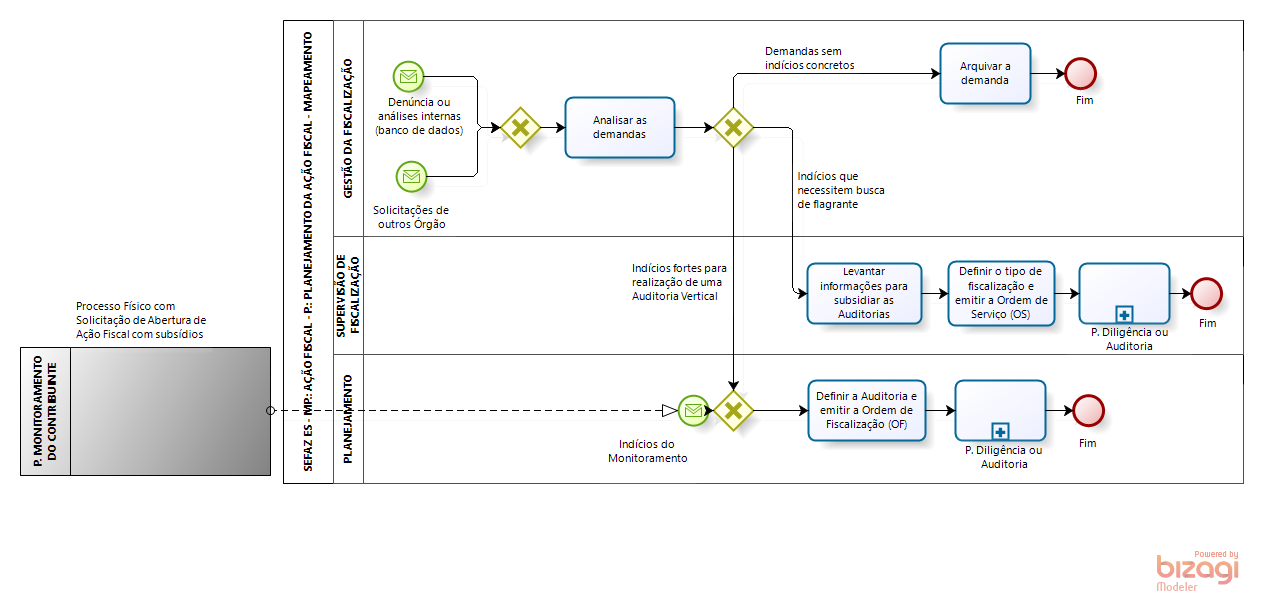 Diretrizes GeraisA área de Gestão da Fiscalização recebe, por meio de denúncias ou de solicitação de outros órgãos, ou verifica em bancos de dados informações sobre indícios de irregularidades.Analisa as diversas demandas e:Caso não verifique indícios concretos de irregularidade, arquiva a demanda.Caso os indícios necessitem flagrante, levanta informações para subsidiar as auditorias, define o tipo de auditoria a ser realizada e emite a Ordem de Serviço. Encaminha para diligência ou auditoria. Caso haja fortes indícios para realização de uma auditoria vertical, as informações são encaminhadas para a área de planejamento da ação fiscal, que também recebe os processos de Solicitação de Abertura de Ação Fiscal com subsídios vindos do monitoramento do contribuinte. Analisa os indícios e emite a Ordem de Fiscalização. Envia o processo físico com a Ordem de Fiscalização e indícios para diligência ou auditoria.Tema:Planejamento da Ação FiscalPlanejamento da Ação FiscalPlanejamento da Ação FiscalEmitente:Secretaria de Estado da Fazenda – SEFAZSecretaria de Estado da Fazenda – SEFAZSecretaria de Estado da Fazenda – SEFAZSistemaSistema de TributosSistema de TributosCódigo: STBVersão:1Aprovação: Portaria nº 39-S/2018Vigência: 30/04/2018OBJETIVOABRANGÊNCIAFUNDAMENTAÇÃO LEGALUNIDADES FUNCIONAIS ENVOLVIDASPROCEDIMENTOSASSINATURASEQUIPE DE ELABORAÇÃOEQUIPE DE ELABORAÇÃOMaria Elizabeth Pitanga Costa SeccadioSubgerente da SUDOR Marta Gonçalves AchiaméSupervisor de Área FazendáriaEduardo Pereira de Carvalho Supervisor de Área FazendáriaEliane Canal Leite da SilvaCoordenadora de ProjetosAPROVAÇÃO: APROVAÇÃO: Bruno FunchalSecretário de Estado da FazendaAprovado em 30/04/2018